RIVA CHASE ONLINE DIRECTORY PLEASE REVIEW YOUR INFORMATION CAREFULLY and Welcome to Riva Chase!!By submitting this form to the Riva Chase Homeowners’ Association (HOA), you agree that all the information may be published in the Riva Chase Online Directory and entered into the Riva Chase HOA Residents website (which will be secure and password protected), and you waive and release the Riva Chase HOA and its officers and agents from any claims resulting from such publication.Homeowner’s Signature: _________________________________________________________                       Signature is required by Colorado State Statute 38-33.3-317 (3.5)Homeowner’s Printed Name (s): ___________________________________________________ Fill in only the information you want to be included in the directory and website.Owner (s) Name (s): ____________________________________________________________Address: _____________________________________________________________________Home Phone #: ________________________________________________________________A -Cell Phone#: ________________________________________________________________B - Cell Phone#: ________________________________________________________________A -Email address: _______________________________________________________________ B -Email address: _______________________________________________________________Please return your completed and SIGNED form via:Scan copy and email to Danny Lavergne, HOA VP at XAFLLC@gmail.com or;Drop off at 22101 Chippewa Ln or;Regular mail to Riva Chase HOA, P.O. Box 17321, Golden, CO 80402REMINDER: We cannot accept a telephone authorization or a form without an owner’s signature.(Call Danny Lavergne if you have any questions.  (303) 596-63605 HOA Board member 22101 Chippewa Ln) This form is our primary way of contacting you and informing you about neighborhood events and meetings.  Your follow through to provide this information is truly helpful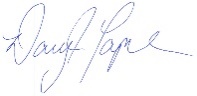 